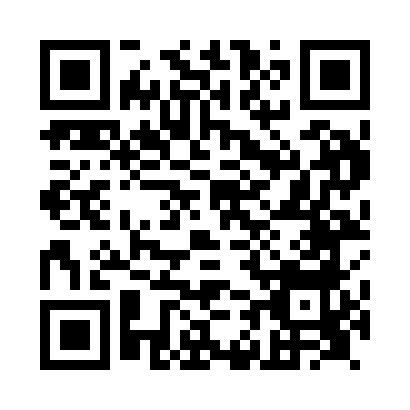 Prayer times for Aberuchill, UKWed 1 May 2024 - Fri 31 May 2024High Latitude Method: Angle Based RulePrayer Calculation Method: Islamic Society of North AmericaAsar Calculation Method: HanafiPrayer times provided by https://www.salahtimes.comDateDayFajrSunriseDhuhrAsrMaghribIsha1Wed3:225:301:136:268:5811:062Thu3:205:271:136:279:0011:073Fri3:195:251:136:299:0211:084Sat3:185:231:136:309:0411:095Sun3:175:211:136:319:0611:106Mon3:165:191:136:329:0811:117Tue3:155:161:136:339:1011:128Wed3:145:141:136:359:1211:139Thu3:135:121:136:369:1411:1410Fri3:125:101:136:379:1611:1411Sat3:115:081:136:389:1811:1512Sun3:105:061:126:399:2011:1613Mon3:095:041:126:409:2211:1714Tue3:085:021:126:419:2411:1815Wed3:075:001:136:429:2611:1916Thu3:064:591:136:439:2711:2017Fri3:054:571:136:459:2911:2118Sat3:044:551:136:469:3111:2219Sun3:034:531:136:479:3311:2320Mon3:024:521:136:489:3511:2421Tue3:024:501:136:499:3711:2522Wed3:014:481:136:509:3811:2623Thu3:004:471:136:519:4011:2724Fri2:594:451:136:519:4211:2825Sat2:594:441:136:529:4311:2826Sun2:584:421:136:539:4511:2927Mon2:574:411:136:549:4611:3028Tue2:574:401:136:559:4811:3129Wed2:564:381:146:569:4911:3230Thu2:564:371:146:579:5111:3331Fri2:554:361:146:579:5211:33